Уважаемые родители! Администрация МАОУ СОШ № 1 приглашает Вас 7 октября 2019 годана собрание родителей будущих первоклассников.Начало: 17 ч 30 мин.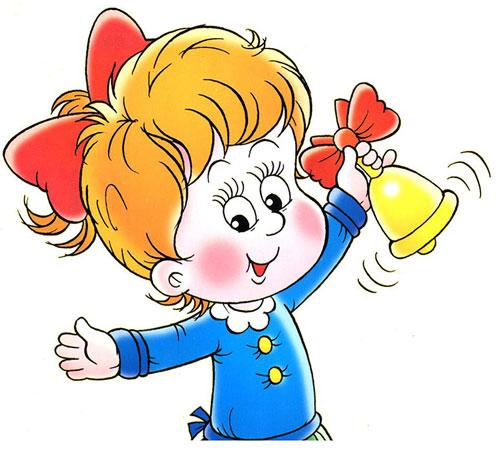 При себе иметь: паспорт, ручку.